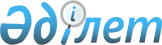 On approval of the Nomenclature of healthcare organizationsOrder of the Minister of Health of the Republic of Kazakhstan dated October 8, 2020 No. ҚР ДСМ-117/2020. Registered with the Ministry of Justice of the Republic of Kazakhstan on October 9, 2020 No. 21385.In accordance with subparagraph 70) of Article 7 of the Code of the Republic of Kazakhstan dated July 7, 2020 "On the health of the people and the healthcare system", I ORDER:1. Approve the Nomenclature of healthcare organizations in accordance with the annex to this order.2. Recognize as invalid:Order of the Acting Minister of Health of the Republic of Kazakhstan dated November 26, 2009 No. 797 "On Approval of the Nomenclature of Health Organizations" (registered in the Register of State Registration of Regulatory Legal Acts No. 5960, published in 2010 in the Collection of Acts of Central Executive and Other Central State Bodies of the Republic of Kazakhstan No. 7);Order of the Minister of Health of the Republic of Kazakhstan dated September 10, 2011 No. 605 "On Amendments to the Order of the Acting Minister of Health of the Republic of Kazakhstan dated November 26, 2009 No. 797 "On Approval of the Nomenclature of Healthcare Organizations" (registered in the Register of State Registration of Regulatory Legal Acts under No. 7224 , published May 15, 2012 in Yuridicheskaya Gazeta).3. The Department of Organization of Medical Assistance of the Ministry of Health of the Republic of Kazakhstan, in accordance with the procedure established by the legislation of the Republic of Kazakhstan, shall ensure:1) state registration of this order with the Ministry of Justice of the Republic of Kazakhstan;2) placement of this order on the Internet resource of the Ministry of Health of the Republic of Kazakhstan;3) within ten working days after the state registration of this order with the Ministry of Justice of the Republic of Kazakhstan, submission to the Legal Department of the Ministry of Health of the Republic of Kazakhstan of information on the implementation of the measures provided for in subparagraphs 1), 2) of this paragraph.4. To impose control over the execution of this order on the supervising Vice Minister of Health of the Republic of Kazakhstan.5. This order shall enter into force ten calendar days after the day of its first official publication.Nomenclature of healthcare organizationsNote:1. A medical center, a feldsher-obstetric station, a medical ambulance station are created in rural settlements as structural subdivisions of a district polyclinic. In cities, a medical outpatient clinic is created as a structural subdivision of the city polyclinic.2. A primary health care center is created in a settlement (rural district) with a population of 10,000 (ten thousand) to 30,000 (thirty thousand) people.3. A centralized pathoanatomical department is created as a structural subdivision of an organization providing inpatient care.4. The Center for Family Planning and Reproductive Health, Women's Consultation are created as structural subdivisions of the healthcare organization.© 2012. RSE on REM "Institute of Legislation and Legal Information of the Republic of Kazakhstan" of the Ministry of Justice of the Republic of Kazakhstan Minister of Health 
of the Republic of Kazakhstan  A. Tsoi Appendix to the order 
of the Minister of Health 
of the Republic of Kazakhstan 
dated October 8, 2020 
No. ҚР ДСМ-117/20201. Organizations providing outpatient care1. Organizations providing outpatient care1.Medical Center2.Feldsher-obstetric station3.Medical outpatient clinic4.Primary Health Care Center5.Numbered district polyclinic6.District polyclinic7.City Polyclinic8.Consultative and diagnostic center as part of a multidisciplinary hospital9.Dental clinic (center, office)10.Youth Health Centereleven.Tomotherapy Center2. Organizations providing inpatient care2. Organizations providing inpatient care12.District hospital13.Numbered district hospital14.Multidisciplinary Interdistrict Hospital15.City Hospital16.Multidisciplinary city hospital17.Multidisciplinary City Children's Hospital18.Multidisciplinary regional hospital19.Multidisciplinary Regional Children's Hospital20.Tuberculosis Dispensary (Phthisiopulmonology Center)21.mental health center22.Republican Specialized Type Psychiatric Hospital with Intensive Surveillance23.Leper colony24.Hospital for disabled veterans of the Patriotic War25.Tuberculosis Hospital26.Cancer Center/Dispensary27.Dermatovenerological/Dermatovenerologic dispensary28.Center for Nuclear Medicine3. Ambulance and medical aviation organizations3. Ambulance and medical aviation organizations29.Regional ambulance stationthirty.Ambulance station of the city of republican significance and the capital31.Ambulance Substation32.Emergency Hospital33.National Coordinating Center for Emergency Medicine4. Disaster medicine organizations4. Disaster medicine organizations34.Disaster Medicine Center5. Organizations of rehabilitation treatment and medical rehabilitation5. Organizations of rehabilitation treatment and medical rehabilitation35.Sanatorium36.Specialized sanatorium37.dispensary38.Rehabilitation center6. Organizations providing palliative care and nursing care6. Organizations providing palliative care and nursing care39.Nursing care hospital or nursing care unit (wards, beds) (palliative care hospital)40.Hospice (palliative care center) or palliative care unit(s)7. Organizations operating in the field of blood service7. Organizations operating in the field of blood service41.Republican, regional and city blood center8. Organizations operating in the field of forensic medicine and pathoanatomical diagnostics8. Organizations operating in the field of forensic medicine and pathoanatomical diagnostics42.Center for Forensic Expertise43.Pathological Bureau44.Centralized Pathological Anatomical Department45.Pathology department9. Organizations carrying out pharmaceutical activities9. Organizations carrying out pharmaceutical activities46.Pharmacy47.Pharmacy in healthcare organizations48.Mobile pharmacy for remote rural areas, organized from a pharmacy49.Pharmacy (distribution) warehouse, warehouse for temporary storage of medicines, medical devices50.Optics store51.Medical Products Store52.Warehouse of medical products53.Organization for the production of medicines and medical devices10. Organizations carrying out activities in the field of sanitary and epidemiological welfare of the population10. Organizations carrying out activities in the field of sanitary and epidemiological welfare of the population54.National Center of Expertise55.Anti-plague station11. Scientific organizations in the field of health11. Scientific organizations in the field of health56.national center57.Science Center58.Scientific and Practical Center59.National Science Center60.Research Institute61.Scientific-productional centre62.Health organizations with a scientific division12. Health organizations involved in the promotion of a healthy lifestyle12. Health organizations involved in the promotion of a healthy lifestyle63.Center for the formation of a healthy lifestyle64.Family Health Center13. Health organizations active in the field of HIV prevention13. Health organizations active in the field of HIV prevention65.Center for HIV Prevention14. Other medical organizations14. Other medical organizations66.Clinic67.Center for Family Planning and Reproductive Health (Human Reproduction Center)68.Women's consultation69.Medical and physical education dispensary70.Healthy Nutrition Center71.Special Medical Supply Base72.Medical Information and Analytical Center73.baby house74.Rheumatology Center75.Cardiology Center76.Allergological center (regional, city)